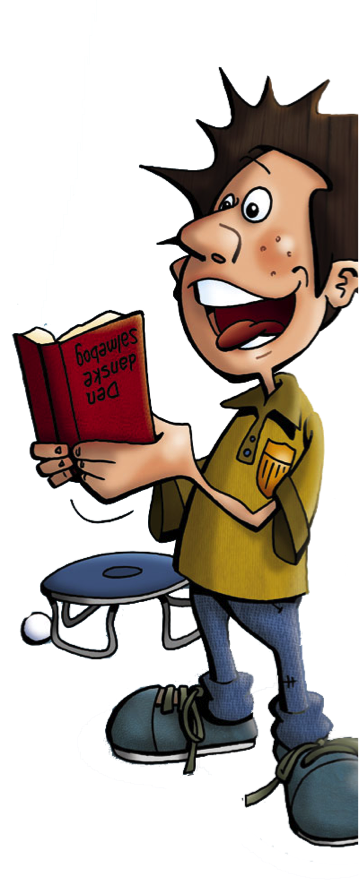 BLIV”Mini-konfirmand”i Flødstrup ogUllerslev Kirker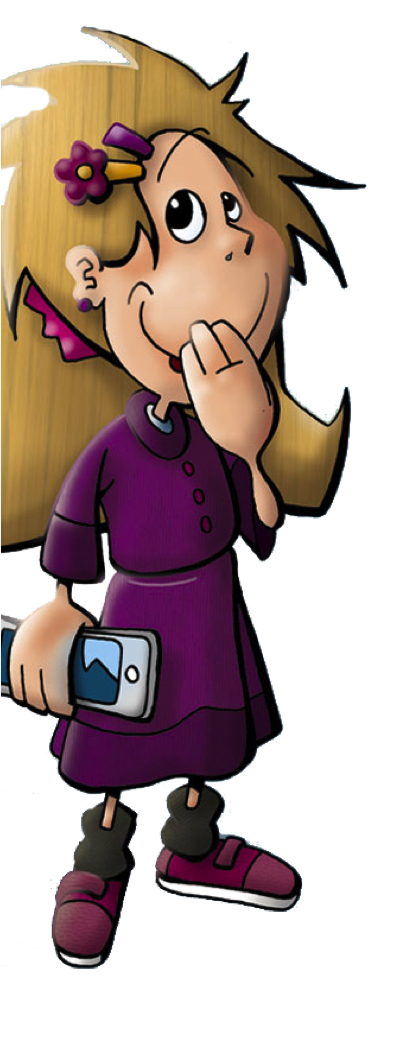 Til forældre med børn i 3. klasse.Kære forældre!Jeres barn har i dag fået en invitation med hjem fra skole, til at blive Mini-konfirmand.Mini-konfirmand er et tilbud til jeres barn om at lære kirken bedre at kende, men også at lære os præster bedre at kende.Vi ser jo børnene hvert år til jul, når de kommer til juleafslutning i kirken, og vi møder børnene når de kommer til konfirmandundervisning i 7. klasse, men vi vil gerne lære dem lidt bedre at kende allerede i 3. klasse.Til Mini-konfirmand skal vi både synge og lege, bede fadervor og gå på opdagelse, men vi skal også snakke om stort og småt, for børn gør sig mange tanker om det med Gud og livet.Undervisningen varetages af os præster – med hjælp fra nogle frivillige og vores organist. Der vil blive lagt vægt på at undervisningen er oplevelses- og erfaringsorienteret.Undervisningen foregår tirsdage kl.14, fra tirsdag d. 21. maj til tirsdag d. 18. juni.Børnene fra Vibeskolen vil blive hentet på skolen og så går vi sammen til Dalgaard.Børnene fra Langtved Friskole vil blive tilbudt taxi-kørsel til Dalgaard. Alle børn afhentes efterfølgende på Dalgaard kl. 15.45.Mini-konfirmand indledes og afsluttes med en gudstjeneste, tag gerne venner og bedsteforældre med.Indledning: St. Bededag, fredag d. 17. maj kl. 10, Ullerslev Kirke. Efter gudstjenesten indbydes alle til varme hveder på Dalgaard. Afslutning: Søndag d. 23. juni kl. 10, Ullerslev Kirke.Efter gudstjenesten er der kaffe, saft og kage.Tilmelding – senest d. 16. maj på mail til Anne Kathrine Rafn Hauge (AKRH@KM.DK).Ved tilmelding skal der angives kontaktoplysninger på forældre og hvorvidt evt. billeder af børnene må bruges på kirkens facebookside.De beste hilsenerAnne Kathrine Rafn Hauge, sognepræstMini-konfirmandHvor:Dalgaard, Odensevej 13, UllerslevHvornårTirsdag den 21. majTirsdag den 28. majTirsdag den 4. juniTirsdag den 11. juniTirsdag den 18. juniAlle dage kl. 14.15 – 15.45 Indledningsgudstjeneste i Ullerslev Kirke, Fredag d. 17. maj kl. 10Varme hveder på DalgaardAfslutningsgudstjeneste i Ullerslev Kirke, Søndag den 23. juni kl. 10Kaffe, kage og saftKontaktoplysninger:Anne Kathrine Hauge: AKRH@KM.DK 